Name:Pick a picture below to write about.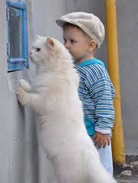 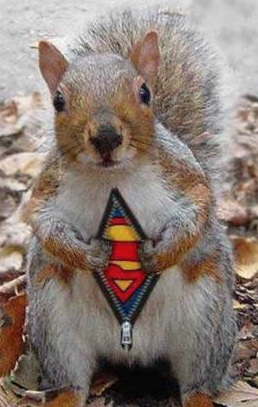 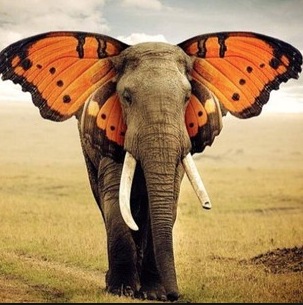 